GuthrieMini Cheer Camp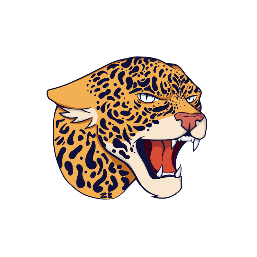 Come Cheer with Us!!GuthrieMini Cheer CampCome Cheer with Us!!GuthrieMini Cheer CampCome Cheer with Us!!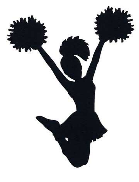 Monday, August 8, 2022Guthrie Gym3:00-6:00 PMCheer Camp Participants will receive a t-shirt and cheer with the GHS Squad during halftime of the Homecoming Football Game.Monday, August 8, 2022Guthrie Gym3:00-6:00 PMCheer Camp Participants will receive a t-shirt and cheer with the GHS Squad during halftime of the Homecoming Football Game.Monday, August 8, 2022Guthrie Gym3:00-6:00 PMCheer Camp Participants will receive a t-shirt and cheer with the GHS Squad during halftime of the Homecoming Football Game.Please pre-register for a cheer t-shirt at the school office or register onlinehttps://docs.google.com/forms/d/e/1FAIpQLSfdSAI2t9fqWJY-dSllAlT4hSTlQfWPExjUu_crEPlRd5s40g/viewform?usp=pp_urlPlease pre-register for a cheer t-shirt at the school office or register onlinehttps://docs.google.com/forms/d/e/1FAIpQLSfdSAI2t9fqWJY-dSllAlT4hSTlQfWPExjUu_crEPlRd5s40g/viewform?usp=pp_urlPlease pre-register for a cheer t-shirt at the school office or register onlinehttps://docs.google.com/forms/d/e/1FAIpQLSfdSAI2t9fqWJY-dSllAlT4hSTlQfWPExjUu_crEPlRd5s40g/viewform?usp=pp_url